ALCOHOL MANAGEMENT AND SAFETY CHECKLISTALCOHOL MANAGEMENT AND SAFETY CHECKLISTALCOHOL MANAGEMENT AND SAFETY CHECKLISTALCOHOL MANAGEMENT AND SAFETY CHECKLIST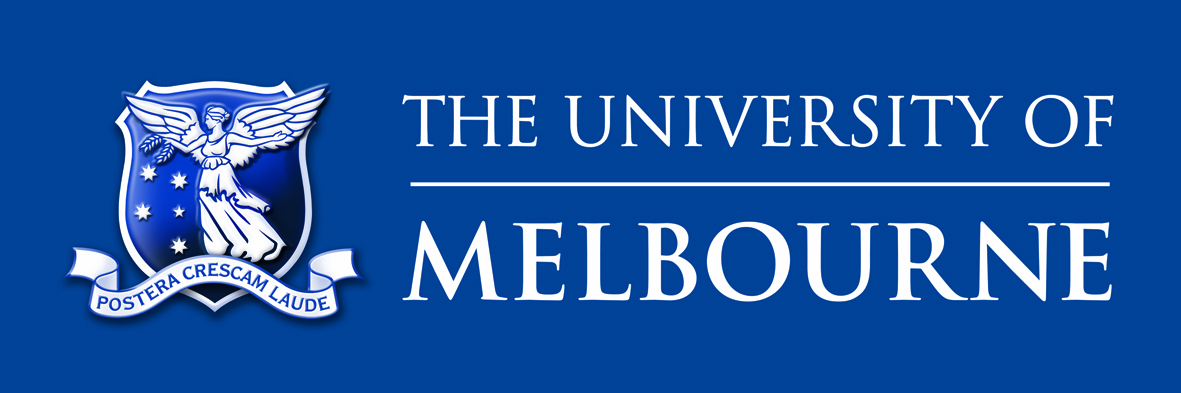 SECTION A – TO BE COMPLETED BY EVENT MANAGERSECTION A – TO BE COMPLETED BY EVENT MANAGERSECTION A – TO BE COMPLETED BY EVENT MANAGERSECTION A – TO BE COMPLETED BY EVENT MANAGERSECTION A – TO BE COMPLETED BY EVENT MANAGERSECTION A – TO BE COMPLETED BY EVENT MANAGERSECTION A – TO BE COMPLETED BY EVENT MANAGERSECTION A – TO BE COMPLETED BY EVENT MANAGERSECTION A – TO BE COMPLETED BY EVENT MANAGERSECTION A – TO BE COMPLETED BY EVENT MANAGERName of Event:Name of Event:Date of Event:Date of Event:Event Times (From – To):Event Times (From – To):Name of Event Manager:Name of Event Manager:Event Manager Mobile Contact No.:Event Manager Mobile Contact No.:No.Checklist ItemChecklist ItemChecklist ItemChecklist ItemChecklist ItemTrueTrueFalseN/A1The event manager will be present for the duration of the event and will remain on site until all participants have departed and the venue is secure.The event manager will be present for the duration of the event and will remain on site until all participants have departed and the venue is secure.The event manager will be present for the duration of the event and will remain on site until all participants have departed and the venue is secure.The event manager will be present for the duration of the event and will remain on site until all participants have departed and the venue is secure.The event manager will be present for the duration of the event and will remain on site until all participants have departed and the venue is secure.2The event manager will have a hard copy of the following documents in their possession for the duration of the event and present these documents on request to University or security staff:the Event Risk Assessment and Authorisation Form (or a locally adapted version of this form) this checklistthe venue booking confirmationthe Grounds Booking form (if the event is outside on University grounds at Parkville)The event manager will have a hard copy of the following documents in their possession for the duration of the event and present these documents on request to University or security staff:the Event Risk Assessment and Authorisation Form (or a locally adapted version of this form) this checklistthe venue booking confirmationthe Grounds Booking form (if the event is outside on University grounds at Parkville)The event manager will have a hard copy of the following documents in their possession for the duration of the event and present these documents on request to University or security staff:the Event Risk Assessment and Authorisation Form (or a locally adapted version of this form) this checklistthe venue booking confirmationthe Grounds Booking form (if the event is outside on University grounds at Parkville)The event manager will have a hard copy of the following documents in their possession for the duration of the event and present these documents on request to University or security staff:the Event Risk Assessment and Authorisation Form (or a locally adapted version of this form) this checklistthe venue booking confirmationthe Grounds Booking form (if the event is outside on University grounds at Parkville)The event manager will have a hard copy of the following documents in their possession for the duration of the event and present these documents on request to University or security staff:the Event Risk Assessment and Authorisation Form (or a locally adapted version of this form) this checklistthe venue booking confirmationthe Grounds Booking form (if the event is outside on University grounds at Parkville)3The consumption of alcohol is an adjunct to, and not the focus of the event.The consumption of alcohol is an adjunct to, and not the focus of the event.The consumption of alcohol is an adjunct to, and not the focus of the event.The consumption of alcohol is an adjunct to, and not the focus of the event.The consumption of alcohol is an adjunct to, and not the focus of the event.4The event will be fully inclusive and welcoming of all participants including those who are not of legal drinking age and those who choose not to consume alcohol.The event will be fully inclusive and welcoming of all participants including those who are not of legal drinking age and those who choose not to consume alcohol.The event will be fully inclusive and welcoming of all participants including those who are not of legal drinking age and those who choose not to consume alcohol.The event will be fully inclusive and welcoming of all participants including those who are not of legal drinking age and those who choose not to consume alcohol.The event will be fully inclusive and welcoming of all participants including those who are not of legal drinking age and those who choose not to consume alcohol.5The event will not include any activity that encourages the excessive or inappropriate consumption of alcohol (e.g. pub crawls, drinking competitions, etc.).The event will not include any activity that encourages the excessive or inappropriate consumption of alcohol (e.g. pub crawls, drinking competitions, etc.).The event will not include any activity that encourages the excessive or inappropriate consumption of alcohol (e.g. pub crawls, drinking competitions, etc.).The event will not include any activity that encourages the excessive or inappropriate consumption of alcohol (e.g. pub crawls, drinking competitions, etc.).The event will not include any activity that encourages the excessive or inappropriate consumption of alcohol (e.g. pub crawls, drinking competitions, etc.).6Advertising material for the event will not emphasise the availability of alcohol or encourage the excessive consumption of alcohol in any way. The advertising material will include equal reference to availability of non-alcoholic drinks. (Note: Where available, a copy of the event advertising material must be attached to this checklist.)Advertising material for the event will not emphasise the availability of alcohol or encourage the excessive consumption of alcohol in any way. The advertising material will include equal reference to availability of non-alcoholic drinks. (Note: Where available, a copy of the event advertising material must be attached to this checklist.)Advertising material for the event will not emphasise the availability of alcohol or encourage the excessive consumption of alcohol in any way. The advertising material will include equal reference to availability of non-alcoholic drinks. (Note: Where available, a copy of the event advertising material must be attached to this checklist.)Advertising material for the event will not emphasise the availability of alcohol or encourage the excessive consumption of alcohol in any way. The advertising material will include equal reference to availability of non-alcoholic drinks. (Note: Where available, a copy of the event advertising material must be attached to this checklist.)Advertising material for the event will not emphasise the availability of alcohol or encourage the excessive consumption of alcohol in any way. The advertising material will include equal reference to availability of non-alcoholic drinks. (Note: Where available, a copy of the event advertising material must be attached to this checklist.)7Alcohol will not be served prior to the advertised event start time and service of alcohol will finish at least 15 minutes prior to the advertised event end time.Alcohol will not be served prior to the advertised event start time and service of alcohol will finish at least 15 minutes prior to the advertised event end time.Alcohol will not be served prior to the advertised event start time and service of alcohol will finish at least 15 minutes prior to the advertised event end time.Alcohol will not be served prior to the advertised event start time and service of alcohol will finish at least 15 minutes prior to the advertised event end time.Alcohol will not be served prior to the advertised event start time and service of alcohol will finish at least 15 minutes prior to the advertised event end time.8Alcohol will not be served to a person under the age of eighteen.Alcohol will not be served to a person under the age of eighteen.Alcohol will not be served to a person under the age of eighteen.Alcohol will not be served to a person under the age of eighteen.Alcohol will not be served to a person under the age of eighteen.9Alcohol will not be served to an intoxicated person.Alcohol will not be served to an intoxicated person.Alcohol will not be served to an intoxicated person.Alcohol will not be served to an intoxicated person.Alcohol will not be served to an intoxicated person.No.Checklist ItemChecklist ItemChecklist ItemChecklist ItemChecklist ItemTrueTrueFalseN/A10Non-alcoholic drinks will be available and displayed as prominently as alcoholic drinks.Non-alcoholic drinks will be available and displayed as prominently as alcoholic drinks.Non-alcoholic drinks will be available and displayed as prominently as alcoholic drinks.Non-alcoholic drinks will be available and displayed as prominently as alcoholic drinks.Non-alcoholic drinks will be available and displayed as prominently as alcoholic drinks.11Alcohol will only be consumed in the designated area for the event.Alcohol will only be consumed in the designated area for the event.Alcohol will only be consumed in the designated area for the event.Alcohol will only be consumed in the designated area for the event.Alcohol will only be consumed in the designated area for the event.12Appropriate food which does not encourage further consumption of alcohol (i.e. food other than salty snacks) will be provided.Appropriate food which does not encourage further consumption of alcohol (i.e. food other than salty snacks) will be provided.Appropriate food which does not encourage further consumption of alcohol (i.e. food other than salty snacks) will be provided.Appropriate food which does not encourage further consumption of alcohol (i.e. food other than salty snacks) will be provided.Appropriate food which does not encourage further consumption of alcohol (i.e. food other than salty snacks) will be provided.13The event manager and persons serving alcohol or monitoring alcohol consumption at the event will not themselves consume alcohol immediately prior to or during the event.The event manager and persons serving alcohol or monitoring alcohol consumption at the event will not themselves consume alcohol immediately prior to or during the event.The event manager and persons serving alcohol or monitoring alcohol consumption at the event will not themselves consume alcohol immediately prior to or during the event.The event manager and persons serving alcohol or monitoring alcohol consumption at the event will not themselves consume alcohol immediately prior to or during the event.The event manager and persons serving alcohol or monitoring alcohol consumption at the event will not themselves consume alcohol immediately prior to or during the event.14A Temporary Limited Liquor Licence has/will be obtained for this event. (Only applicable if alcohol will be sold at the event, either directly or indirectly via a cover/admission charge for the event.) Refer to the Management of Alcohol at Events Procedure for further information.A Temporary Limited Liquor Licence has/will be obtained for this event. (Only applicable if alcohol will be sold at the event, either directly or indirectly via a cover/admission charge for the event.) Refer to the Management of Alcohol at Events Procedure for further information.A Temporary Limited Liquor Licence has/will be obtained for this event. (Only applicable if alcohol will be sold at the event, either directly or indirectly via a cover/admission charge for the event.) Refer to the Management of Alcohol at Events Procedure for further information.A Temporary Limited Liquor Licence has/will be obtained for this event. (Only applicable if alcohol will be sold at the event, either directly or indirectly via a cover/admission charge for the event.) Refer to the Management of Alcohol at Events Procedure for further information.A Temporary Limited Liquor Licence has/will be obtained for this event. (Only applicable if alcohol will be sold at the event, either directly or indirectly via a cover/admission charge for the event.) Refer to the Management of Alcohol at Events Procedure for further information.15An appropriate number of  individuals serving alcohol at the event have completed training in responsible service of alcohol prior to the event, in accordance with section 6.3 of the Management of Alcohol at Events Procedure.Name of individual(s) who has/have completed training: Certificate or other evidence of training sighted:  An appropriate number of  individuals serving alcohol at the event have completed training in responsible service of alcohol prior to the event, in accordance with section 6.3 of the Management of Alcohol at Events Procedure.Name of individual(s) who has/have completed training: Certificate or other evidence of training sighted:  An appropriate number of  individuals serving alcohol at the event have completed training in responsible service of alcohol prior to the event, in accordance with section 6.3 of the Management of Alcohol at Events Procedure.Name of individual(s) who has/have completed training: Certificate or other evidence of training sighted:  An appropriate number of  individuals serving alcohol at the event have completed training in responsible service of alcohol prior to the event, in accordance with section 6.3 of the Management of Alcohol at Events Procedure.Name of individual(s) who has/have completed training: Certificate or other evidence of training sighted:  An appropriate number of  individuals serving alcohol at the event have completed training in responsible service of alcohol prior to the event, in accordance with section 6.3 of the Management of Alcohol at Events Procedure.Name of individual(s) who has/have completed training: Certificate or other evidence of training sighted:  16At least one of the event staff has completed first aid (level 2) training and will be present for the duration of the event.Name of individual who has completed training:Certificate or other evidence of training sighted:  If no event staff have completed first aid training, specify the nearest first aid resource available: At least one of the event staff has completed first aid (level 2) training and will be present for the duration of the event.Name of individual who has completed training:Certificate or other evidence of training sighted:  If no event staff have completed first aid training, specify the nearest first aid resource available: At least one of the event staff has completed first aid (level 2) training and will be present for the duration of the event.Name of individual who has completed training:Certificate or other evidence of training sighted:  If no event staff have completed first aid training, specify the nearest first aid resource available: At least one of the event staff has completed first aid (level 2) training and will be present for the duration of the event.Name of individual who has completed training:Certificate or other evidence of training sighted:  If no event staff have completed first aid training, specify the nearest first aid resource available: At least one of the event staff has completed first aid (level 2) training and will be present for the duration of the event.Name of individual who has completed training:Certificate or other evidence of training sighted:  If no event staff have completed first aid training, specify the nearest first aid resource available: 17An appropriate standard of behaviour will be encouraged for the safety and enjoyment of the event participants and other members of the University.An appropriate standard of behaviour will be encouraged for the safety and enjoyment of the event participants and other members of the University.An appropriate standard of behaviour will be encouraged for the safety and enjoyment of the event participants and other members of the University.An appropriate standard of behaviour will be encouraged for the safety and enjoyment of the event participants and other members of the University.An appropriate standard of behaviour will be encouraged for the safety and enjoyment of the event participants and other members of the University.18Safe and appropriate means of managing difficult situations and inappropriate or unsafe behaviour resulting from consumption of alcohol have been identified and discussed with event staff.Safe and appropriate means of managing difficult situations and inappropriate or unsafe behaviour resulting from consumption of alcohol have been identified and discussed with event staff.Safe and appropriate means of managing difficult situations and inappropriate or unsafe behaviour resulting from consumption of alcohol have been identified and discussed with event staff.Safe and appropriate means of managing difficult situations and inappropriate or unsafe behaviour resulting from consumption of alcohol have been identified and discussed with event staff.Safe and appropriate means of managing difficult situations and inappropriate or unsafe behaviour resulting from consumption of alcohol have been identified and discussed with event staff.19The Security section within Property and Campus Services for events at Parkville (or a relevant local security service) has been notified of this event and the level of risk associated with alcohol consumption at the event. The Security section within Property and Campus Services for events at Parkville (or a relevant local security service) has been notified of this event and the level of risk associated with alcohol consumption at the event. The Security section within Property and Campus Services for events at Parkville (or a relevant local security service) has been notified of this event and the level of risk associated with alcohol consumption at the event. The Security section within Property and Campus Services for events at Parkville (or a relevant local security service) has been notified of this event and the level of risk associated with alcohol consumption at the event. The Security section within Property and Campus Services for events at Parkville (or a relevant local security service) has been notified of this event and the level of risk associated with alcohol consumption at the event. 20A charged mobile phone and relevant security, first aid and emergency contact numbers will be available to event staff. A charged mobile phone and relevant security, first aid and emergency contact numbers will be available to event staff. A charged mobile phone and relevant security, first aid and emergency contact numbers will be available to event staff. A charged mobile phone and relevant security, first aid and emergency contact numbers will be available to event staff. A charged mobile phone and relevant security, first aid and emergency contact numbers will be available to event staff. 21Any incidents involving personal injury or damage to property will be reported in accordance with the OHS Incident, Injury, Hazard Reporting and Investigation Procedure.Any incidents involving personal injury or damage to property will be reported in accordance with the OHS Incident, Injury, Hazard Reporting and Investigation Procedure.Any incidents involving personal injury or damage to property will be reported in accordance with the OHS Incident, Injury, Hazard Reporting and Investigation Procedure.Any incidents involving personal injury or damage to property will be reported in accordance with the OHS Incident, Injury, Hazard Reporting and Investigation Procedure.Any incidents involving personal injury or damage to property will be reported in accordance with the OHS Incident, Injury, Hazard Reporting and Investigation Procedure.Signature of Event Manager:Signature of Event Manager:Date: Date: Date: 